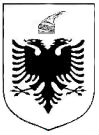 R E P U B L I K A    E   S H Q I P Ë R I S ËMINISTRIA E SHËNDETËSISË DHE E MBROJTJES SOCIALEINSPEKTORATI SHTETËROR SHËNDETËSORNr.___	                                                                                 Tiranë, më___.___.2023LISTË VERIFIKIMIPËR SUBJEKTET QË KRYEJNË SHËRBIME TË PRODUKTEVE BIOCIDE NË SHËNDETIN PUBLIKSubjekti:______________________________________________ Nr. NIPT ______________________Adresa: _____________________________________________________________________________Administratori: _______________________________________________________________________Tel/Cel: ________________________________ Fax: ________________ E-mail: _________________Lloji Aktivitetit: ______________________________________________________________________Arsyeja e inspektimit: Inspektim i Programuar           Ri-Inspektim                  Inspektim i Posaçëm  Në zbatim të ligjeve:LIGJI NR. 95/2015 DATË 17.09.2015 “ PËR SHËRBIMET DHE PRODUKTET BIOCIDE NË SHËNDETIN PUBLIK”LIGJI NR. 7643 DATË 02.12.1992 “PËR INSPEKTIMIN SANITAR”, I NDRYSHUAR.VKM NR. 742 DATË 06.11.2003 “PËR DISA SHTESA DHE NDRYSHIME NË VKM 692 DATË 13.12.2001 “PËR MASAT E VECANTA TË SIGURIMIT DHE TË MBROJTJES SË SHËNDETIT NË PUNË”.VKM NR. 639, DATË 07.09.2016, “ PËR PËRCAKTIMIN E RREGULLAVE, TË PROCEDURAVE E TË LLOJEVE TË TESTEVE EKZAMINUESE MJEKSORE, QË DO TË KRYHEN NË VARËSI TË PUNËS SË PUNËMARRËSIT, SI DHE TË MËNYRËS SË FUNKSIONIMIT TË SHËRBIMIT MJEKSOR NË PUNË”.UDHËZIM I MINISTRISË SË SHËNDETËSISË NR. 510 DATË 13.12.2011 “PËR INSPEKTIMET HIGJIENO SANITARE NË FUNKSION TË LËSHIMIT TË AKT MIRATIMIT HIGJIENO SANITAR”UDHËZIM I MINISTRISË SË SHËNDETËSISË NR. 184 DATË 16.06.1998, “KËRKESA PËR USHTRIMIN E AKTIVITETIT PRIVAT PËR SHËRBIMET DDD”.UDHËZIM NR. 2 DATË 25.06.2004 I MINISTRISË SË SHËNDETËSISË DHE MINISTRISË SË PUNËS DHE CËSHTJEVE SOCIALE, “PËR ZBATIMIN E VKM 742 DATË 06.11.2003 “PËR DISA SHTESA DHE NDRYSHIME NË VKM 692 DATË 13.12.2001 “PËR MASAT E VECANTA TË SIGURIMIT DHE TË MBROJTJES SË SHËNDETIT NË PUNË”.VENDIM Nr. 487, DATË 29.06.2016 “PËR KLASIFIKIMIN E PRODUKTEVE BIOCIDE”INSPEKTORËT:		PËRFAQËSUESI I SUBJEKTIT:Inspektor 1    NUI (Nënshkrimi)		 Emër Mbiemër (Nënshkrimi)Inspektor 2    NUI (Nënshkrimi)Inspektor 2    NUI (Nënshkrimi)Nr.Baza LigjorePyetjaVLERËSIMIVLERËSIMIVLERËSIMIKOMENTENr.Baza LigjorePyetjaPoJoNuk aplikohetKOMENTE1Germa dh, pika 2, neni 20, ligji nr. 95/2015,  datë 17.09.2015A është subjekti i licensuar sipas legjislacionit në fuqi?2Germa a, pika 2, neni 9, ligji nr. 95/2015, datë 17.09.2015;Pika 1, udhëzues nr.184 datë 16.06.1998 A është i pajisur subjekti me drejtues teknik sipas kërkesave të ligjit?3Germa a, pika 2, neni 9, ligji nr. 95/2015, datë 17.09.2015;Pika 1, udhëzues nr.184 datë 16.06.1998A ka subjekti kontratë punësimi midis tij dhe drejtuesit teknik (kur subjekti është i ndryshëm nga drejtuesi teknik)?4Germa a, pika 2, neni 9, ligji nr 95/2015, datë 17.09.2015;Pika 1, udhëzues nr.184 datë 16.06.1998A ka drejtuesi teknik vjetërsi pune mbi 3 vjet?5Germa a, pika 2, neni 20, ligji nr. 95/2015, datë 17.09.2015A ka subjekti kontratë shitje me prodhuesin ose furnitorin e lëndëve biocide?6Germa a, pika 2, neni 20, ligji nr. 95/2015, datë 17.09.2015A ka rregjistër për lëndët që tërhiqen nga firmat importuese ose prodhuese?7Germa dh, neni 17, ligji nr. 95/2015, datë 17.09.2015;Pika 5, udhëzues nr. 184, datë 16.06.1998A ka regjistër të dhënash për subjektet që marrin shërbim dhe pajisen me çertifikatë, ku të evidentohet sasia dhe koncentrimi i lëndës biocide të përdorur?8Neni 12, ligji nr. 7643, datë 02.12.1992;Udhëzim i Ministrisë së Shëndetësisë nr. 510, datë 13.12.2011A ka subjekti Akt Miratim higjieno sanitar dhe a përputhet ky dokument me aktivitetin aktual të subjektit?9Neni 21, ligji nr. 7643, datë 02.12.1992;Urdhër i Ministrit të Shëndetësisë dhe Mbrojtjes Sociale  nr. 369, datë 26.09.2017A janë të pajisur punonjësit me libreza shëndetësore?10Germa a, neni 13, ligji nr. 7643, datë 02.12.1992;Germa ç, pika 2/4, VKM nr. 742, datë 06.11.2003;Pika 13, udhëzim nr. 2, datë 25.06.2004;Germa a, neni 1, VKM nr. 639, datë 07.09.2016A janë të pajisur punonjësit me raport mjeko ligjor (KML)?11Germa a, pika 2, neni 20, ligji nr 95/2015, datë 17.09.2015;Pika 2 , udhëzues nr. 184, datë 16.06.1998A ka mjedisi i subjektit një sipërfaqe jo më të vogël se 16 m²?12Neni 12, ligji nr. 7643, datë 02.12.1992;Udhëzim i Ministrisë së Shëndetësisë nr. 510, datë 13.12.2011;Pika 2, udhëzues nr. 184 datë 16.06.1998A ka ujë të rrjedhshëm?13Germa a, pika 2, neni 20, ligji nr 95/2015, datë 17.09.2015;Pika 2 , udhëzues nr. 184, datë 16.06.1998A ka dollapë ose rafte për vendosjen e lëndëve biocide?14Pika 2, neni 10, ligji nr. 95/2015, datë 17.09.2015;Pika 2 , udhëzues nr. 184, datë 16.06.1998A ka kasafortë në rast se disponon lëndë biocide shumë helmuese?15Germa a, pika 2, neni 20, ligji nr 95/2015, datë 17.09.2015;Pika 2 , udhëzues nr. 184, datë 16.06.1998A disponon subjekti mjetet e nevojshme për kryerjen e shërbimit ?16Germa a, pika 2, neni 20, ligji nr 95/2015, datë 17.09.2015;Pika 2 , udhëzues nr. 184, datë 16.06.1998A është  pajisur subjekti me mjetet mbrojtëse individuale të punës ( maska, doreza llastiku, maska, kostum pune)?17Pika 3, neni 10, ligji nr. 95/2015, datë 17.09.2015A janë mjetet e transportit të lëndëve biocide sipas kritereve të ligjit?18Germa b, c, pika 4, neni 8, ligji nr. 95/2015, datë 17.09.2015;A janë produktet biocide të autorizuara nga vendet e përshkruara në ligj?